Year 1 Learning Challenges- Week beginning 30.3.20Write the bonds to 20.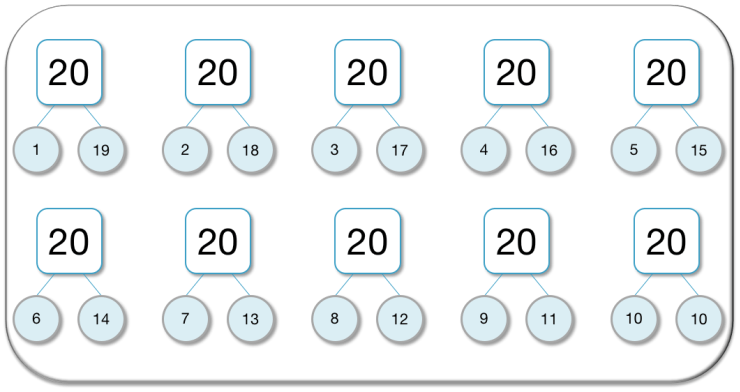 Create a friend for Hattie Peck. What do they look like?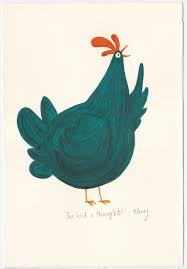 Draw and write about animals from a cold place.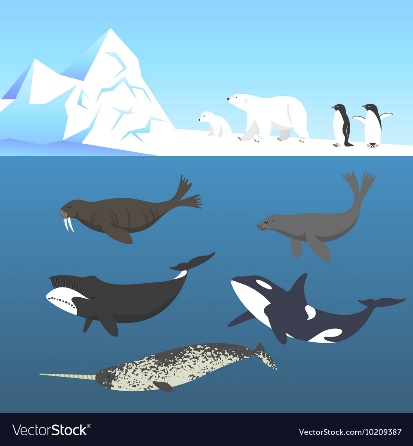 Write a diary entry about what you did yesterday.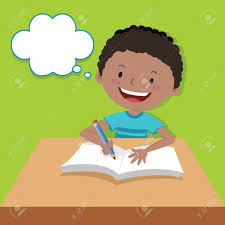 How many birds can you spot outside?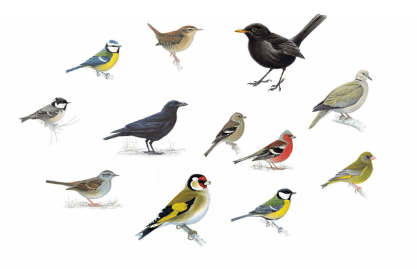 Read a story to your pet.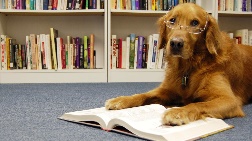 How many ways can you make 15 using + and - ?14+1=1516-1=15Enjoy a story time with your toys.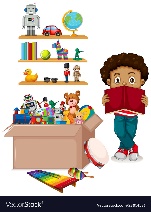 Go on a material hunt at home. Which materials can you find?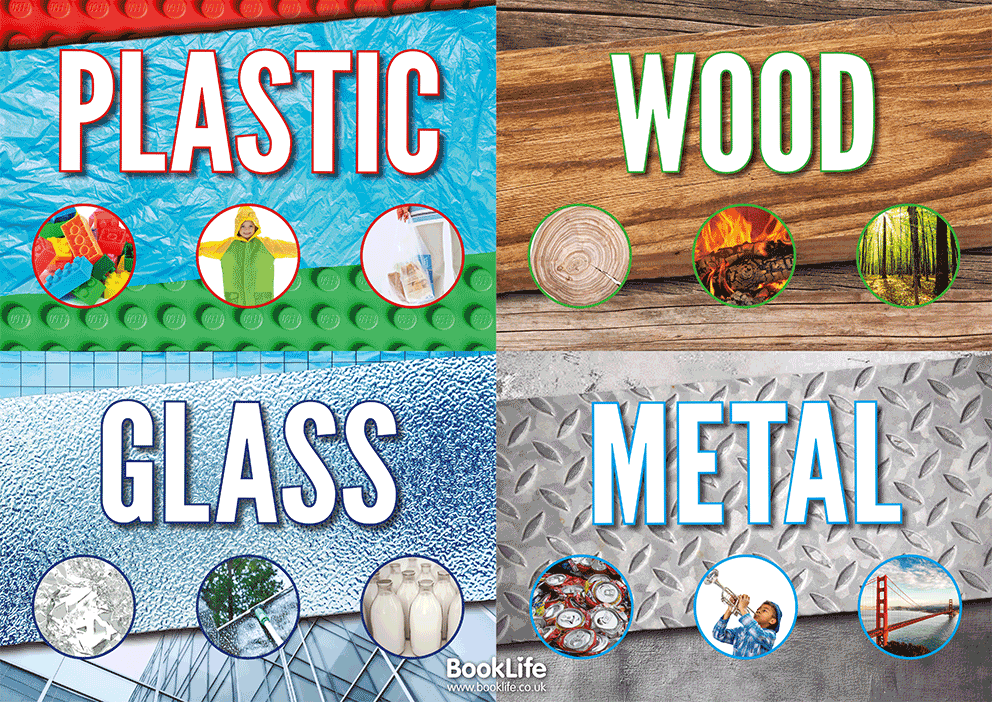 Quiet time with God.Write a prayer for ‘hope’ and with an adult light a candle.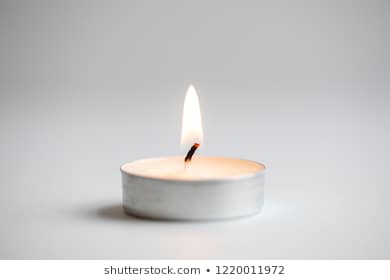 If you were going to explore the Arctic Circle, what would you wear and what would you pack to take with you?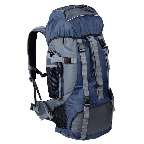 Draw and label your pictures. Make an eco brick!Stuff a clean plastic bottle with non-recyclable plastics.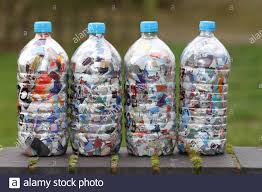 How many can you find in your home?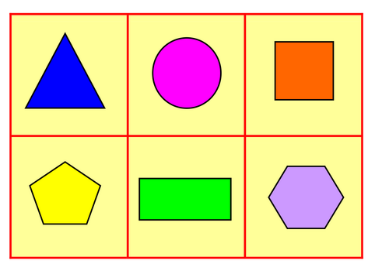 Read your favourite book in an unusual place.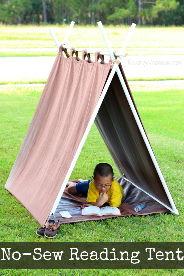 Use your hands, a ruler or a measuring tape to measure 10 objects at home. 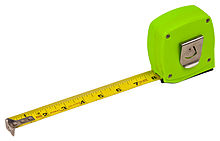 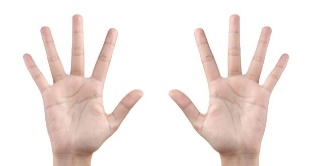 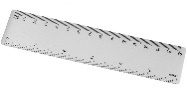 Write a letter to a friend from school.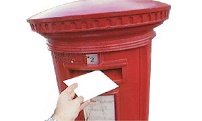 Recycle your rubbish. Can you make a bird feeder or bug hotel from your rubbish?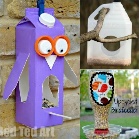 Can you think of 50 words with /ai/ sounds?Don’t forget you know lots of ways to spell /ai/!  play   rain    they    baby   nameHow many cuboids can your find at home?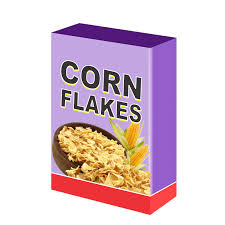 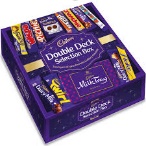 Read for 20 minutes with someone from your family.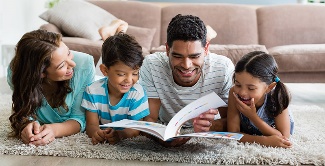 